水中油分析仪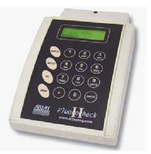 Arjay公司推出的便携式水中油分析仪，可以用来检测海洋、地表水、工业及城市排放污水中油（石油类物质）的含量。利用紫外-荧光技术选择的精确性及仪器的自动检测功能，对仪器进行简单的标定后，只需要把萃取后的被测样品插入测量孔，2秒钟后便能直接地在显示屏上读出测量结果，并可将测量结果打印出来。水中油分析仪介绍：
FluoroCheck-II采用了N-Hexane（正己烷）萃取 技术，测量前先萃取出被测水样中的碳氢化合物（石油类物质）。这种独特的设计和使用一次性工具，避免了样品之间的交叉污染带来的影响，使测量过程更安全、环保，结果更精确、可靠。

全套测量仪器和附件可装于专用手提箱内携带外出，使用时，不需要安装固定，只需接通电源便可以操作。通过仪器液晶显示屏和键盘，可以很方便地设置仪器参数，并按菜单项进入相应的测量程序。萃取过程非常简单：首先将被测水样和正己烷按一定 的比例加入到样品瓶中，充分摇动样品瓶两分钟后再静置两分钟，萃取后的液体就浮在水面上，用一次性吸管从 样品瓶中吸取萃取液样品，并注入到比色皿中即可进行测 量。水中油分析仪标定须知

FluoroCheck-II采用的紫外-荧光技术是以测量发射荧光光强为基础，作为对比用的参考值标准（Calibration），首先要用一个已知浓度值的样品来进行标定，该仪器的选择性和精确性是根据这个标定物质的条件来制定，标定物质的成份会对测量结果产生影响。

水中油分析仪特点：
紫外-荧光检测技术，环保！
采用正己烷萃取，免受四氯化碳的毒害，安全！
萃取、测量仅需5分钟，快捷！
检出下限可达0.01PPM(mg/L)，灵敏！
直接显示水中油的浓度含量，简单！
锂电池可保证野外连续工作13小时，便捷！

用户：
河流、湖泊地表水环境监测　　 海洋水质环境监测
船舶、舰艇污水排放监测　　　 工业污水排放及市政污水入口监测
石油化工污水排放监测　　　　 蒸汽锅炉冷凝水回收系统监测
冷却水循系统监测　　　　　　 海水淡化厂入口监测
油田采油回注水水质监测　　　 饮用水、纯净水含油监测水中油分析仪技术参数
测量范围：0~100PPM（对样品进行稀释，可相应扩大测量量程）
仪器精度：±0. 1 PPM（1L水样萃取时0.01PPM）
分 辨 率：0.1 PPM （1L水样萃取时0.01PPM）
通信端口：RS-232
电源输入：100-240V AC (电源变换器) 12 V DC（选配锂电池）
外形尺寸：280×168×110(mm)
重 量：1Kg（2.4Ibs）
适用环境：15~40℃，干燥环境，避免强光或日光直接照射
采 样：正己烷萃取
认 证：UL3101-1，CSA C22.2 1010.1 En61010，CE Marked